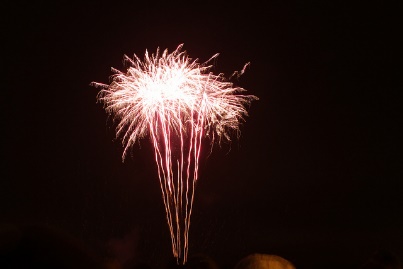 Brocade - A spider like effect in the sky like fine lace 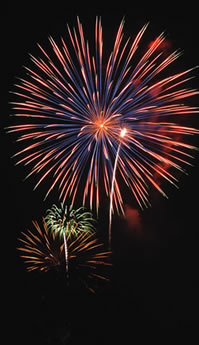 Bouquet Pattern - A bouquet patter is a floral-shaped aerial pattern of stars.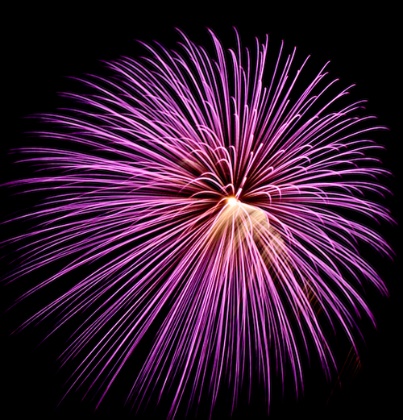 Chrysanthemum - A flower-like aerial pattern, usually resulting from a cake or mortar.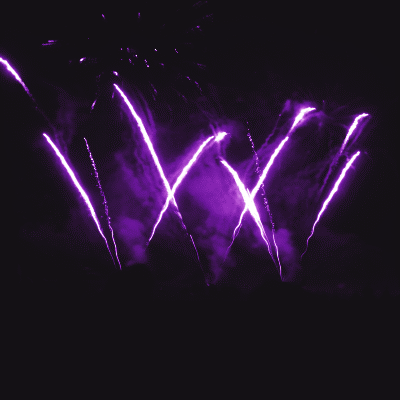 Comet - A type of star that leaves a long trail of sparks as it flies through the air.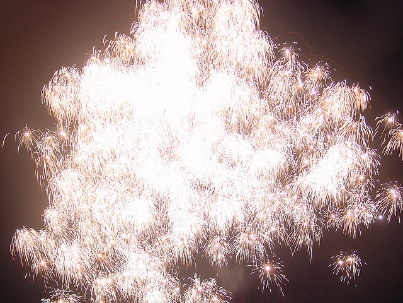 Crackle Effect - A fireworks effect that sounds like hundreds of crackles.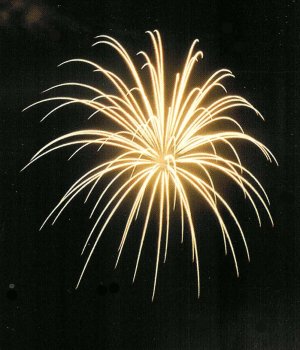 Dahlia - A shell that produces a starfish like shape.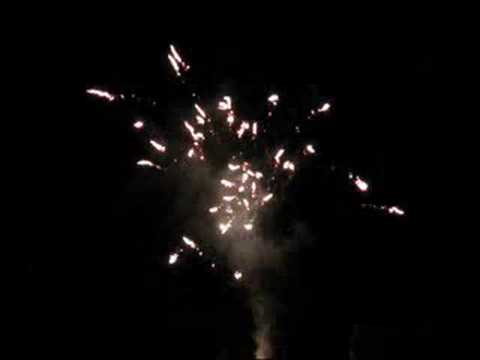 Fish - An aerial effect that looks like a swarm of objects squirming though the air.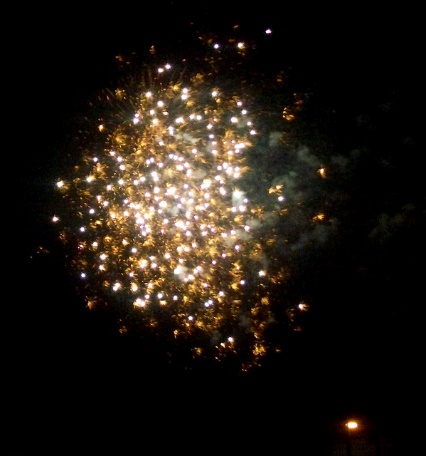 Glitter - A tail effect that contains flashes of light and small explosive bursts lasting several seconds.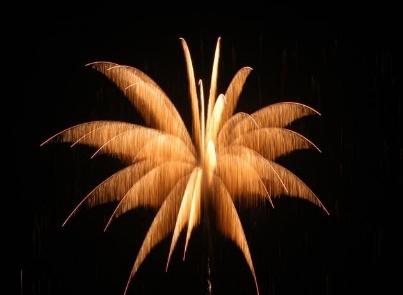 Palm Tree – A gold or silver rising tail followed by a gold or silver palm tree in the sky.
Peony - An aerial effect that looks like a spherical ball of colored lights in the sky.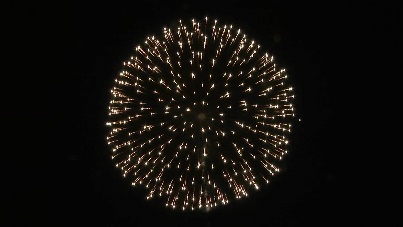 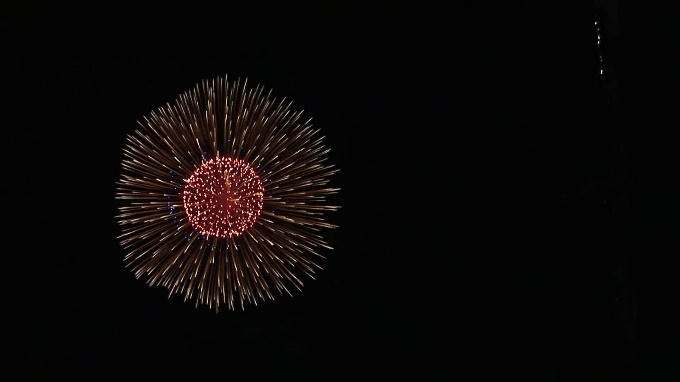 Pistil – A small peony inside a larger peony. (See peony above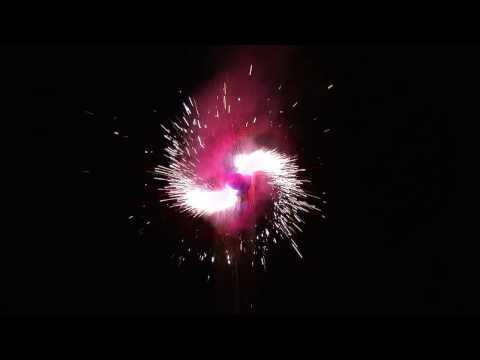 Spinner - A spinner is a type of star that spins in the sky and gives off large quantities of white light.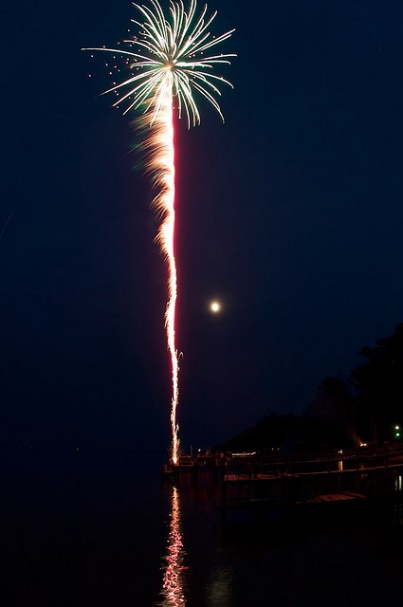 Tail - A trail that follows a star in the sky. Most comets, willows, and brocade effects have tails.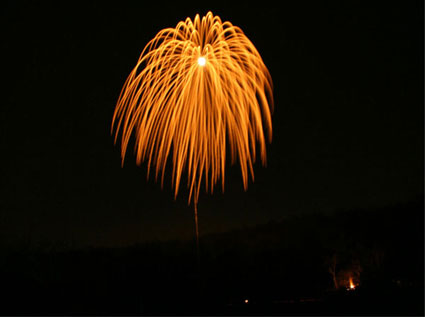 Willow - An aerial effect that looks like a giant gold willow tree in the sky trailing toward the ground before fading.